Huh Erzsébet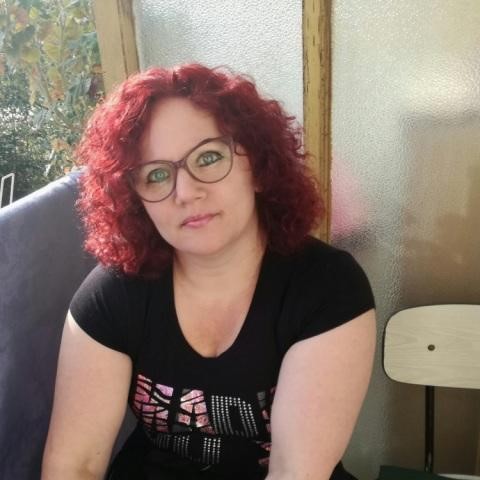 ÁPOLÁSI ASSZISZTENSSzemélyes adatokCím: Szabadkígyós Zrínyi   utca 5.Szül: Gyula 1973.11.08.Mobil: 06/70/ 664- 9511E-mail: huhbobe45@gmail.comMagamrólJó kommunikációs készség, nagy teherbírás, könnyen megértetem magam az emberekkel. 3 éve dolgozom BMKK- Réthy Pál Tagkórház Mozgásszervi Rehabilitációs osztályán.

Tapasztalat2018-	BMKK Békéscsaba Réthy Pál TagkórházÁpolási asszisztens		      6 hónapig dolgoztam a Kiskunhalasi Mobil Járványkórházban.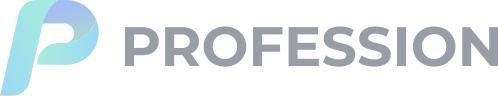 2017 – 2018     Békés megyei fogyatékosok ápoló-gondozó otthonaGONDOZÓ2016 – 2017     Békéscsabai Humán Szolgáltató Központ    					       GONDOZÓ– 2016	    Mokry utcai idősek klubjaGONDOZÓnappali demens foglalkoztató és házigondozó nő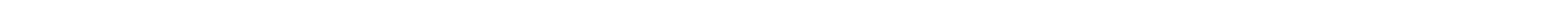 Tanulmányok2014 - 2015	 Békéscsaba Y kft. – Szociális gondozó és ápoló